โปรดอ่านวิธีการยื่นเรื่องขอรับการสนับสนุนเงินค่าตรวจและแก้ไขภาษาตามโครงการวิจัยคลินิกวิจัย (Research Clinic)1. ผู้ขอรับการสนับสนุนเงินค่าตรวจและแก้ไขภาษาตามโครงการวิจัยคลินิกวิจัย (Research Clinic)	จะต้องสังกัดภายใต้คณะแพทยศาสตร์ จุฬาลงกรณ์มหาวิทยาลัย หรือ แพทย์สังกัดโรงพยาบาลจุฬาลงกรณ์ สภากาชาดไทย ที่ได้รับการแต่งตั้งเป็นนักวิจัยพันธมิตร จุฬาลงกรณ์มหาวิทยาลัย2.ผู้ขอรับการสนับสนุนเงินค่าตรวจและแก้ไขภาษาตามโครงการวิจัยคลินิกวิจัย (Research Clinic)   จะต้องแนบเอกสารให้ครบถ้วนแล้วส่งมาพร้อมกับทำบันทึกข้อความ ซึ่งประกอบด้วย2.1.บทความที่ได้รับการตีพิมพ์แล้ว (หน้าแรกของบทความ) พร้อมลงลายมือชื่อรับรองสำเนาถูกต้อง จำนวน 1 ชุด     โดยจะต้องแนบหลักฐานผลงานตีพิมพ์ในวารสารทางวิชาการระดับนานาชาติที่ปรากฏในฐานข้อมูล ISI/SCOPUS มาด้วย      พร้อมลง  ลายมือชื่อรับรองสำเนาถูกต้อง จำนวน 1 ชุด2.2. แนบหลักฐานของวารสารทางวิชาการระดับนานาชาติว่าปรากฏในฐานข้อมูล ISIหรือSCOPUS และจัดอยู่ใน Rankingใด                  (Tier 1 / Quartile 1,2,3 or 4) พร้อมลงลายมือชื่อรับรองสำเนาถูกต้อง จำนวน 1 ชุด (Screen capture)      สามารถตรวจสอบ Ranking ได้ที่ https://www.scimagojr.com/ หรือ https://jcr.clarivate.com/2.3. ใบเสร็จรับเงิน /หรือ หลักฐานอื่นที่แสดงการรับเงินของบริษัท พร้อมลงลายมือชื่อรับรองสำเนาถูกต้อง จำนวน 1 ชุด2.4. ใบแจ้งหนี้ (Invoice) หรือสำเนาพร้อมลงลายมือชื่อรับรองสำเนาถูกต้อง จำนวน 1 ชุด2.5. สำเนาใบแจ้งยอดบัตรเครดิต (โดยใช้ปากกาเน้นข้อความขีดเน้นที่ยอดเงินที่ใช้ในการเบิก) พร้อมลงลายมือชื่อ รับรองสำเนา       ถูกต้อง จำนวน 1 ชุด2.6. ใบรับรองแทนใบเสร็จรับเงิน (บก.4321) ระบุจำนวนเงินที่จะเบิก โดยสามารถเบิกได้ตามค่าใช้จ่ายจริงแต่ไม่เกิน 7,000 บาท      จำนวน 1 ชุด	2.7. สำเนาสมุดธนาคารที่ระบุ ชื่อเจ้าของบัญชี(ตรงกับผู้ขอเบิก)และหมายเลขบัญชี  		โดยลงนามรับรองสำเนาถูกต้อง และระบุ หมายเลขโทรศัพท์มือถือ และอีเมล3.ในส่วนที่เป็นหน้าบันทึก ผู้ขอรับการสนับสนุนจะต้องกรอกรายละเอียดให้ครบถ้วนตามโครงร่างบันทึก		สามารถดาวน์โหลดโครงร่างบันทึก ได้ที่ เวปไซด์ของทางฝ่ายวิจัยคณะแพทยศาสตร์ จุฬาลงกรณ์มหาวิทยาลัย www.rs.md.chula.ac.th โดยลบตัวอักษรที่เป็นสีแดงออกแล้วใส่ข้อมูลที่ถูกต้องลงไปแทนที่4.ในส่วนของ บก.4321 ผู้ขอรับการสนับสนุนจะต้องกรอกรายละเอียดให้ครบถ้วนตามโครงร่างบก.4321 สามารถดาวน์โหลดโครงร่างบก.4321ได้ที่ เวปไซด์ของทางฝ่ายวิจัยคณะแพทยศาสตร์ จุฬาลงกรณ์มหาวิทยาลัย www.rs.md.chula.ac.th โดยลบตัวอักษรที่เป็นสีแดงออกแล้วใส่ข้อมูลที่ถูกต้องลงไปแทนที่5.ส่งเอกสารทั้งหมดผ่านทางระบบLess paper ของธุรการภาควิชา โปรดจัดเตรียมเอกสารตามข้อกำหนดข้างต้นให้ครบถ้วนเพื่อดำเนินการได้อย่างรวดเร็วถูกต้อง ทางส่วนงานบริหารงานวิจัย ฝ่ายวิจัย คณะแพทยศาสตร์ จุฬาลงกรณ์มหาวิทยาลัยขอสงวนสิทธิ์ที่จะไม่ดำเนินการต่อหากเอกสารไม่ครบถ้วน     	     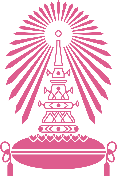 บันทึกข้อความ                                        ส่วนงาน  ภาควิชา(โปรดระบุ)  คณะแพทยศาสตร์  จุฬาลงกรณ์มหาวิทยาลัย โทร (โปรดระบุ)ที่  (โปรดระบุเลขที่สารบรรณของภาควิชา)             วันที่ (โปรดระบุ)เรื่อง  ขอรับการสนับสนุนเงินค่าตรวจและแก้ไขภาษา-------------------------------------------------------------------------------------------------------------------------------------------เรียน รองอธิการบดีด้านวิจัย พัฒนา และนวัตกรรม       ผ่านรองคณบดีฝ่ายวิจัย       ผ่านหัวหน้าภาควิชา(โปรดระบุ)        สิ่งที่ส่งมาด้วย	1. บทความที่ได้รับการตีพิมพ์แล้ว (หน้าแรกของบทความ)2. สำเนาภาพถ่ายหน้าจอแสดงฐานข้อมูลและRanking ของวารสาร (พร้อมลงนามรับรองสำเนาถูกต้อง)3. ใบเสร็จรับเงิน / หรือ หลักฐานอื่นที่แสดงการรับเงินของบริษัท4. ใบแจ้งหนี้ (Invoice)5. ใบแจ้งยอดบัตรเครดิต6. ใบรับรองแทนใบเสร็จรับเงิน (บก.4321) (ระบุจำนวนเงินที่จะเบิก)		7.สำเนาหน้าสมุดธนาคาร(พร้อมลงนามรับรองสำเนาถูกต้องและระบุหมายเลขโทรศัพท์มือถือ)	เนื่องด้วยข้าพเจ้า (โปรดระบุตำแหน่งทางวิชาการ,ชื่อและนามสกุล) อาจารย์ประจำภาควิชา(โปรดระบุ) คณะแพทยศาสตร์ จุฬาลงกรณ์มหาวิทยาลัย ขอทำเรื่องเบิกเงินสนับสนุนการตรวจแก้ภาษาและคุณภาพบทความวิจัยเรื่อง” (โปรดระบุ)” โดยบริษัท (โปรดระบุ)เพื่อตีพิมพ์ในวารสาร(โปรดระบุ) ซึ่งปรากฎอยู่ในฐานข้อมูลของ (Scopus/Web of Science ISI)  Ranking (Tier1/Q1/Q2/Q3/Q4) โดยได้สำรองเงินค่าใช้จ่ายเป็นเงิน โปรดระบุ บาท (ตามเอกสารแนบ) ในการนี้จึงใคร่ขอรับการสนับสนุนค่าตรวจทานต้นฉบับภาษาอังกฤษตามโครงการวิจัยคลินิกวิจัย (Research Clinic) เป็นเงิน โปรดระบุ : ตามค่าใช้จ่ายจริงแต่ไม่เกิน 7,000 บาท ต่อเรื่อง บาท โดยสามารถประสานผู้วิจัยเพื่อสอบถามและขอข้อมูลเพิ่มเติม ผ่านทางโทรศัพท์มือถือหมายเลข (โปรดระบุ)จึงเรียนมาเพื่อโปรดพิจารณาอนุมัติและดำเนินการต่อไปจักเป็นพระคุณยิ่ง        ขอแสดงความนับถือ          (โปรดระบุตำแหน่งทางวิชาการ,ชื่อและนามสกุล)							  อาจารย์ประจำภาควิชา( โปรดระบุ )แบบ  บก. 4231ใบรับรองแทนใบเสร็จรับเงินส่วนราชการ ……………...............................คณะแพทยศาสตร์…………………….………………..………รวมทั้งสิ้น  (โปรดระบุตัวอักษร)	ข้าพเจ้า (โปรดระบุตำแหน่งทางวิชาการ,ชื่อและนามสกุล) ตำแหน่ง (โปรดระบุ เช่น อาจารย์ ) สังกัดภาควิชา/หน่วย  (โปรดระบุ)   คณะแพทยศาสตร์  ขอรับรองว่า  รายจ่ายข้างต้นนี้ไม่อาจเรียกใบสำคัญรับเงินจากผู้รับได้ และข้าพเจ้าได้จ่ายไปในงานของราชการโดยแท้(ลงชื่อ)…………………………………….					                  (โปรดระบุตำแหน่งทางวิชาการ,ชื่อและนามสกุล)         วันที่   (โปรดระบุ)เรียน รองคณบดีฝ่ายวิจัย       เพื่อโปรดพิจารณาดำเนินการต่อ(โปรดระบุตำแหน่งทางวิชาการ,ชื่อและนามสกุล)     หัวหน้าภาควิชา( โปรดระบุ  )เรียน รองอธิการบดีด้านวิจัย พัฒนา และนวัตกรรม       เพื่อโปรดพิจารณาดำเนินการต่อไปด้วยจักขอบคุณยิ่ง           (ศาสตราจารย์ นพ.วรศักดิ์ โชติเลอศักดิ์)                          รองคณบดีฝ่ายวิจัยวัน  เดือน  ปีรายละเอียดรายจ่ายจำนวนเงิน (บาท)หมายเหตุ(โปรดระบุ)ค่าบริการในการตรวจแก้ภาษาอังกฤษโดย บริษัท(โปรดระบุ) สำหรับ Manuscriptเรื่อง” (โปรดระบุ) ” ได้สำรองเงินค่าใช้จ่ายเป็นเงิน โปรดระบุ บาท โดยขออนุมติเงินสนับสนุนจากมหาวิทยาลัยเป็นจำนวนเงิน โปรดระบุ : ตามค่าใช้จ่ายจริงแต่ไม่เกิน 7,000 บาท ต่อเรื่อง บาทโปรดระบุ : ตามค่าใช้จ่ายจริงแต่ไม่เกิน 7,000 บาท ต่อเรื่อง รวมทั้งสิ้นโปรดระบุ